СОГЛАСОВАНО:                                                И.о. начальника Управленияобразования администрацииг.Березники__________А.О.МоисеевУТВЕРЖДАЮ:Заведующий МАДОУ «Детский сад № 24»___________Н.И.ГоряноваПОЛОЖЕНИЕО  ПРОВЕДЕНИИ ОТКРЫТОЙ СПАРТАКИАДЫ ПО ТУРИЗМУ СРЕДИ СЕМЕЙ «В ОДНОЙ СВЯЗКЕ»,«90 ЛЕТ «АЗОТУ» - РОВЕСНИКУ ГОРОДА»1. Общие положения1.1. Настоящее положение (далее по тексту Положение) определяет порядок проведения Открытой спартакиады по туризму среди семей «В ОДНОЙ СВЯЗКЕ» (далее - Спартакиада).1.2. Спартакиада проводится в рамках проекта муниципальных образовательных инициатив МАДОУ «Детский сад № 24», совместно с Управлением образования администрации г.Березники, МАУ «Центр сопровождения, обеспечения и развития образования». 2. Цели и задачи2.1.Открытая спартакиада по туризму среди семей «В ОДНОЙ СВЯЗКЕ» проводится с целью создания модели взаимодействия образовательных организаций г.Березники, направленной на развитие детского и семейного туризма в том числе с применением дистанционных технологий.2.2. Задачи:- выявить семьи увлеченные туризмом, в том числе семьи азотчиков, в образовательных учреждениях города Березники с целью популяризации применения здоровьесберегающих технологий и взаимодействия с родителями;- апробировать и внедрить дистанционные технологии для организации мероприятий спортивно-туристической направленности;- создать клуб родителей, воспитывающих дошколят, заинтересованных туризмом; - распространить опыт реализации модели взаимодействия на городском уровне.3. Место и время проведенияМероприятия будут проходить поэтапно,  с января по май 2022 года.Место проведения: территория города Березники, территория МАДОУ «Детский сад № 24»; территория МАУ ДО «Дом детского и юношеского туризма и экскурсий», ул. Л.Толстого, д.66а.4. Организация4.1. Общее руководство подготовкой и проведением Спартакиады осуществляется организационным комитетом, состоящим из администрации и педагогов МАДОУ «Детский сад № 24», тел. 8(3424)29-01-57, представителей филиала «Азот» АО «ОХК «Уралхим» в г.Березники, МАУ ДО «Дом детского и юношеского туризма и экскурсий». По возникающим вопросам обращаться к Шеиной Светлане Анатольевне, старшему воспитателю МАДОУ «Детский сад № 24», тел. 89824744202.4.2. Конкурс проводится при поддержке партнеров: филиала «Азот» АО «ОХК «Уралхим» в г.Березники, МАУ ДО «Дом детского и юношеского туризма и экскурсий».5. Участники 5.1. К участию в Спартакиаде допускаются семейные команды дошкольных образовательных учреждений г.Березники.5.2. В Спартакиаде принимают участие команды из дошкольников и их родителей. Состав каждой команды – 8 человек (4 родителя, не менее 2-х женщин; 4 ребенка, не менее 2-х девочек). Количество команд от одного ДОУ не ограничено.5.3. Каждая команда должна иметь название, эмблему, единую форму одежды. Участники должны быть одеты в спортивную форму и обувь, соответствующую виду деятельности, не создающую затруднений при выполнении упражнений и соответствующую требованиям техники безопасности.6. Порядок проведения мероприятий 6.1. Команды не ограничиваются в выборе этапов, которые они хотят пройти в ходе Спартакиады.6.2. Для участия в Спартакиаде необходимо в срок до 20 января 2022 года до 15.00 час. направить заявку в электронном виде архивированной папкой (в формате ZIP) на адрес: mdou24-5959@yandex.ru., в заголовке папки необходимо написать: номер ДОУ, с пометкой «для участия в Спартакиаде». Заявка подписывается администрацией ДОУ (Приложение 1). Приложить согласие на обработку персональных данных для каждого участника (Приложение 2). 6.3. Получение настоящего Положения является официальным приглашением к участию в Спартакиаде.6.4. Мероприятия проводятся как очное, так и заочно. Заочное участие предполагает съемку видеороликов. У всех команд есть возможность выбора тех этапов, в которых они хотят участвовать.6.5. Этапы проведения:Открытие Спартакиады – 21.01.2022 в 10.00 час. (заочно, в формате zoom, участникам будет направлена ссылка). «Видеовизитка команды» – 21.01.2022, проводится заочно. В видеовизитке обязательно обозначить название команды, девиз или лозунг, показать имеющийся опыт работы спортивно-туристическом направлении. Приветствуется творческий подход, позитивный настрой участников. Длительность видео до 3 минут, прикреплять ссылкой, размещенной в любом облачном хранилище, для возможности просматривать без скачивания.Конкурс туристической песни «У костра» - 28.01.2022, проводится заочно. Участники присылают видео туристической песни, исполненной всей командой. Длительность видео до 3 минут, прикреплять ссылкой, размещенной в любом облачном хранилище, для возможности просматривать без скачивания.«Семейное ориентирование в лабиринте» – 12.02.2022, 13.02.2022, Этап проводится очно, с соблюдением противоэпидемиологических мероприятий, на уличной территории МАДОУ «Детский сад № 24». На мероприятие приглашается по одной команде, строго к определенному времени (график будет направлен дополнительно).Участники по одному проходят лабиринт, «собирая» определенные предметы на время. Соревнования на скорость, побеждает команда, быстрее других собравшая все предметы правильно. 1 штрафной балл – 10 сек. «Установка палатки» – 12.03.2022, 13.03.2022.Этап проводится очно, с соблюдением противоэпидемиологических мероприятий, на уличной территории МАДОУ «Детский сад № 24». На мероприятие приглашается по одной команде, строго к определенному времени (график будет направлен дополнительно).Конкурс на быструю и правильную установку и сборку палатки (палатку на данный конкурс предоставляют организаторы). Вид и инструкцию по установке палатки смотрите в Приложении 3.«На скалодром – всей семьёй»– 26.03.2022, 27.03.2022.Этап проводится очно, с соблюдением противоэпидемиологических мероприятий, в спортивном зале МАДОУ «Детский сад № 24». На мероприятие приглашается по одной команде, строго к определенному времени (график будет направлен дополнительно).Участники по одному проходят скалодром по заданию, на скорость. Побеждает команда, которая за наименьшее время, без ошибок, прошла испытание. 1 штрафной балл – 10 сек. «Краеведческий фото-квест», посвященный 90-летнему юбилею филиала «Азот» АО «ОХК «Уралхим» – 09.04.2022, проводится очно, на территории города Березники. Участники этапа получат индивидуальную карту маршрута, двигаясь по которому, нужно будет сделать фото всей команды рядом с указанным местом в определенной точке города. Засчитывается скорость, с которой команда пройдет все указанные «точки». Каждая команда начинает «движение» с разных отправных «точек».Фото присылается организаторам МАДОУ «Детский сад № 24» в режиме реального времени.«Опытная площадка» - 28.04.2022, проводится дистанционно.Участникам будет предложено провести опыт по использованию минеральных удобрений, выпускаемых филиалом «Азот» АО «ОХК «Уралхим» для выращивания цветущих растений. Участники в течение 2 недель присылают фото своих исследований в опытной лаборатории. «Семейная турполоса» - 21.05.2022, 22.05.2022, проводится очно, с соблюдением противоэпидемиологических мероприятий, на уличной территории МАУ ДО ДДЮТЭ (ул. Л.Толстого, д.66а), команды приглашаются по графику (будет направлен дополнительно).Команды проходят следующие испытания: - «Параллельные перила»Команда переправляется по параллельным веревкам. Идти следует приставным шагом по нижней веревке, держась за верхнюю веревку. Два человека одновременно не могут находиться на веревке. При прохождении этого этапа следует соблюдать равновесие, стараясь не заваливаться на спину.Штрафные баллы начисляются за:• Двое на верёвке;• Падение (касание земли);1 штрафной балл – 10 сек.- «Переправа через болото»Участники с помощью тарзанки преодолевают препятствие - «болото».Команде нужно по одному переправиться через “заболоченный” участок, стараться не задеть ногами поверхности “болота”. За каждое такое нарушение судья начисляет команде штрафные баллы.1 штрафной балл – 10 сек.- «Паутинка»Между деревьями или кустами делается коридор, затянутый нитью, веревкой так, чтобы получилась своеобразная «паутинка», через которую и надо пройти участникам, не снимая карабин с веревки и не выпуская его из рук. Этап проходится по одному участнику, при «потере» карабина начисляется штрафной балл. 1 штрафной балл – 10 сек.6.6. Победителем Семейной турполосы становится команда, прошедшая все этапы за наименьшее время.По каждому этапу Спартакиады будет разработан Регламент, в котором возможны: изменения условий, места и сроков проведения, а также указана дополнительная информация.7. Подведение итогов и награждение победителей Спартакиады7.1. Победители определяются на каждом этапе Спартакиады. Победитель и призеры в общем зачете Спартакиады определяются по наименьшей сумме мест-очков по итогам всех этапов (кроме «Видеовизитка команды»). При равенстве баллов преимущество имеет команда, у которой больше 1 мест, затем 2 мест и так далее. По итогам всех конкурсов составляется рейтинг команд ДОУ.7.2. Команда-победительница и команды-призеры по итогам Спартакиады награждаются дипломами и призами на торжественном закрытии, которое состоится 27.05.2022 в МАДОУ «Детский сад № 24», по адресу: г.Березники, ул.Мира, д. 114. 7.3. Команды – участники награждаются сертификатами. 7.4. Организаторы мероприятия и педагоги, подготовившие команды, получают сертификаты за подготовку победителя или участника Спартакиады.8. По итогам проведения 02.06.2022 состоится «NEконференция «Спартакиада по семейному туризму: проблемы и перспективы». К участию приглашаются участники, организаторы и заинтересованные лица.Приложение 1
ЗАЯВКАна участие в открытой спартакиады по туризму среди семей «В ОДНОЙ СВЯЗКЕ», «90 лет «АЗОТУ» - ровеснику города»__________________________________________________________ (название организации)Руководители команды, должность, телефон:1._________________________________________________________________________________________________________________________________2. ________________________________________________________________________________________________________________________________Руководитель организации:                     _____________/__________________/                                                                                     Подпись                    М.П.Приложение 2СОГЛАСИЕна обработку персональных данныхВ соответствии с Федеральным законом от 27.06.2006 № 152-ФЗ «О персональных данных», Я, ________________________________________________________________________________________________________________________________Ф.И.О. законного представителя участникадаю согласие на обработку персональных данных участника в открытой спартакиаде по туризму среди семей «В ОДНОЙ СВЯЗКЕ», «90 лет «АЗОТУ» - ровеснику города»__________________________________________________________________Ф.И.О. участникаМАДОУ «Детский сад № 24», организатору открытой спартакиады по туризму среди семей «В ОДНОЙ СВЯЗКЕ», «90 лет «АЗОТУ» - ровеснику города» (место нахождения: 618425, г.Березники, ул.Мира. д.114, далее – Организатор).Организатор вправе: размещать фамилию, имя, отчество Участников на официальном сайте МАДОУ «Детский сад № 24», управления образования администрации города Березники, Министерства образования и науки Пермского края; производить видеосъемку Участников для размещения на сайтах вышеназванных организаций и в СМИ.Организатор вправе включать обрабатываемые персональные данные Участников в списки (реестры) и отчетные формы, предусмотренные нормативными документами, регламентирующими предоставление отчетных данных.Настоящее Согласие дано мной «___»__________2022г. и действует бессрочно.                    _______________/____________________________/                             Подпись                          Приложение 3
Палатка 2-х местная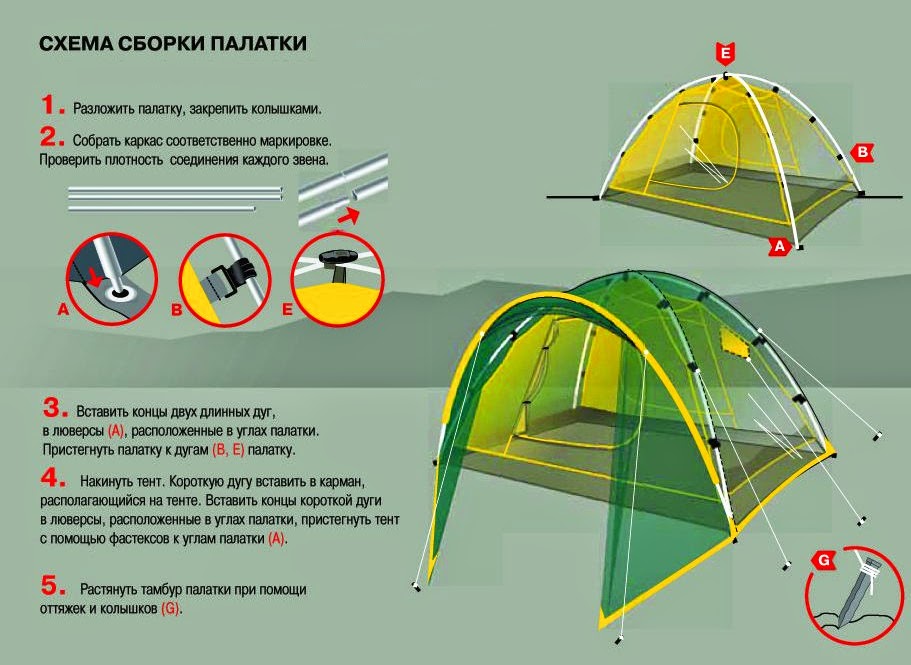 №Фамилия, имя, отчествоучастникаГод рождения12345678